2018 fall book fair dates are Thursday, November 1st- Tuesday, November 13th.Book fair will be open during parent teacher conferences and after school through November 12th from 3:30 - 4:30.  I have afternoon duty until 3:30 each day.Online book fair shopping is available at the following website:www.scholastic.com/fairBooks will be shipped free to our school during book fair if the online order is places before Nov. 1 or within 2                 weeks following the end of our book fair if placed on Nov.  2 or later.  Online shopping closes before the end of the on-site book fair.               This is a great way to shop with your child if you are unable to come to the school!Students must bring a note from home giving them permission to spend more than $20.00.  Envelope attached.Students must bring a note giving them permission to buy items for friends.Checks are ok.  They should be made payable to Naaba Ani Elementary.  I will assume the amount on the check is the amount the student is allowed to spend unless you send a note stating otherwise.Adults may use credit or debit cards.  Please note the charge will not appear or the money withdrawn until approximately 4 days following the END of our book fair.Students owing books to BEEC or Central Primary or with lost Naaba Ani library books will not be able to participate in our book fair until the books if paid for or returned in good condition.Students with overdue book will not be able to participate in our book fair.   Easy fix…just check in or renew the book!Students must purchase a book of his/her choice before buying the “junk”, i.e. erasers, markers, posters, etc.No jackets or hoodies can be worn in the book fair portable.  Please make sure you wear suitable clothes underneath your jackets or hoodies.All students must tuck their shirts inside the waistband of their pants when inside the book fair portable.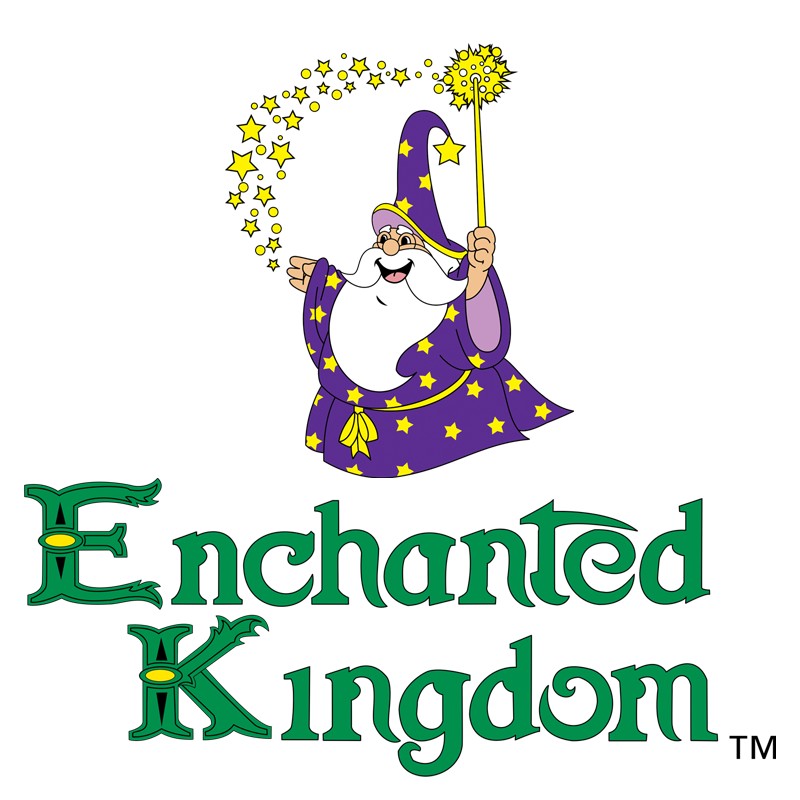 